March 1, 2016Docket No. A-2015-2468934Utility Code:  1217365DANILO BANDOVICLICENSELOGIX FORLAVA ENERGY INC140 GRAND STREET SUITE 300WHITE PLAINS NY 10601Re:	Natural Gas Supplier LicenseDear Mr. Bandovic:	On August 20, 2015, the Commission issued a natural gas supplier license, as a broker/marketer, to The New Marathon, Inc. (Marathon).  On January 12, 2016, Marathon filed a request that the Commission change the name on its license to provide natural gas services as a broker/marketer to Lava Energy, Inc. (Lava).	Lava has provided the proper Pennsylvania Department of State documentation.  Furthermore, Lava has provided proof of service to the interested parties as required by the Commission.	Therefore, the Commission approves, by this Secretarial Letter, the change of The New Marathon, Inc.’s name on its license for the provision of natural gas services as a broker/marketer to Lava Energy, Inc.The Secretary’s Bureau will issue a new license to Lava Energy, Inc. the right to begin to offer, render, furnish, or supply natural gas services as a broker/marketer to small commercial (under 6,000 MCF annually) and large commercial (6,000 MCF or more annually) customers in the natural gas distribution company service territories of Valley Energy, UGI Utilities, Inc., UGI Central Penn Gas, UGI Penn Natural Gas, Peoples TWP LLC, PECO Energy Company, Philadelphia Gas Works, National Fuel Gas Distribution Corporation, Peoples Natural Gas Company, LLC, Peoples Natural Gas Company, LLC - Equitable Division, and Columbia Gas of Pennsylvania, Inc., within the Commonwealth of Pennsylvania.Additionally, Lava is directed to provide a notice to its customers informing them of the name change no later than thirty (30) days from the date of this Secretarial letter, and further directed to file a copy of the customer notice with the Commission’s Secretary no later than sixty (60) days from the date of this Secretarial letter.If you have any questions in this matter, please contact Jeff McCracken of the Bureau of Technical Utility Services at jmccracken@pa.gov or 717-783-6163.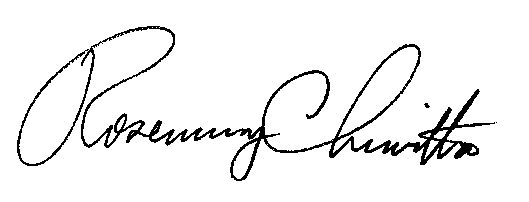 	Sincerely,	Rosemary Chiavetta	SecretaryLICENSE ENCLOSEDCc:	Marissa Boyle, Bureau of Technical Utility Services	Jake McAlpine, TUS	John Hazakis	LAVA Energy	220 N Central Blvd	Broomall, PA  19008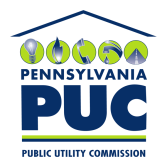 COMMONWEALTH OF PENNSYLVANIAPENNSYLVANIA PUBLIC UTILITY COMMISSIONP.O. BOX 3265, HARRISBURG, PA 17105-3265